Конспект занятия в младшей группе«Моделирование сказки «Теремок»Цель: продолжать знакомство детей с русскими народными сказками с помощью метода наглядного моделированияЗадачи:-Закреплять последовательность сюжета сказки, ее героев-Побуждать детей к высказыванию-Активизировать в речи слова белый, зеленый, серый, рыжий, коричневый, черный-Развивать мыслительные операции: воображение, внимание, память-Воспитывать желание  к художественной литературеПредварительная работа:Чтение русской народной сказки «Теремок», рассматривание иллюстраций к произведениюИнсценирование  сказки «Теремок» с помощью  настольного театраРассказывание сказки «Курочка Ряба» при помощи мнемотаблицы с картинками.
Оборудование:
Игрушки –герои сказки «Теремок», квадрат, треугольник, 6 разноцветных полосок различных по цвету, но одинаковых по размеру на каждого ребенка, волшебная коробка, строительные модули. Ход занятия:Воспитатель:  Крепко за руки возьмемся И друг другу улыбнемся. А теперь станем в кружок Раз ладошка, два ладошка.Подружи со мной немножко.Мы ребята дружные,Дружные, послушные.( Дети проговаривают слова вместе с воспитателем)Ребята, сегодня к нам в гости пришел сказочный герой.Разгадайте загадку и вы узнаете, кто же это.Летом сер, зимою бел,
Прыгает ловко,
Любит морковку.(Зайчик)
К нам в гости пришел не простой зайчик, а сказочный. Скажите, пожалуйста, в каких сказках есть герой Зайчик? («Колобок», «Теремок», « Рукавичка»,«Заюшкина избушка»).
У Зайки случилась беда: злая ведьма заколдовала его друзей из сказки «Теремок» и превратила их в разноцветные полоски.
Давайте поможем Зайке их  расколдовать.
Для этого нужно рассказать, кто за кем приходил в теремок? Каждый герой обозначен полоской определенного цвета. Дети пересаживаются за столы, на которых приготовлены атрибуты на каждого ребенка.
Ребята, посмотрите внимательно, у каждого из вас на столе лежит лист, на котором мы будем расставлять  по порядку сказочных героев.Воспитатель: А теремка -то нет. Давайте построим теремок? Какие фигуры возьмем для строительства? (Выкладывают на листе бумаги квадрат, на него - треугольник).Стоит в поле теремок. Он не низок, не высок. Кто первым пришел в теремок?  (Мышка) Как вы думаете, в полоску какого цвета превратилась мышка? (В серую).Выкладываем на квадрат нужную полоску. Кто пришел после мышки? (Лягушка) Как вы думаете, в какую полоску превратилась лягушка? (В полоску зеленого цвета). Выкладываем под серой полоской-зеленую .Кто же следующий герой?(Зайка). Какой полоской его обозначим? (белой).Далее кто пожаловал в теремок? (Лиса)  Правильно, выкладываем полоску рыжего цвета.Кто пришел после лисы?(волк).В какую полоску его заколдовали? Правильно, в черную .Значит черную полоску выкладываем после рыжей.Осталось место для одной полоски. Кого же не хватает в теремочке? (Медведя). Как вы думаете, а  его в какую полоску превратили?(в коричневую).А чем закончилась сказка? Уместился медведь в теремок?Скажите , пожалуйста, наши полоски одинаковые по размеру или нет?(да)А по цвету?(нет)Молодцы , ребята. С заданием вы справились. Полоски выстроили правильно.
Пальчиковая гимнастика «Теремок».На поляне теремок (сделать крышу ладонями над головой.)На дверях висит замок (руки сцепить в замок перед грудью.)Из трубы идёт дымок (соприкасаться кончиками пальцев по очереди, делая колечки.)Вокруг терема забор ( перед собой поставить ладони)Чтобы не забрался вор (хватательные движения руками.)
Тук, тук, тук, тук, тук, тук (кулачками друг о друга.)Открывайте, я ваш друг (развести руки в стороны). Ребята, сейчас мы будем рассказывать сказку. Будьте внимательными, кто-то начнет сказку, а кто-то будет продолжать.
Дети с помощью воспитателя и составленной модели рассказывают русскую народную сказку «Теремок».
 Молодцы, ребятки. Все вместе дружно рассказали сказку.
Звучит музыка. Ой, что это такое? Что за звуки?
Воспитатель достает красивую коробку, открывает и вынимает сказочных героев.
 Ребята, посмотрите это же наши герои. Мы помогли Зайчику, спасли его друзей!Но,  что же нам делать?Где же звери будут жить? (Дети вместе с воспитателем строят теремок из модулей.)
Зайчик благодарит вас за помощь и прощается .
Итог: Ребята, понравилось вам наше занятие? Что мы с вами делали? Во что превратились герои? Как мы их расколдовали? Какую рассказали сказку?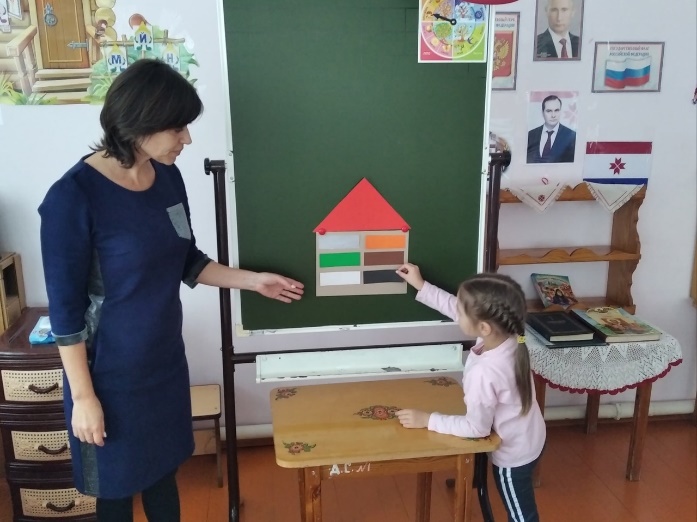 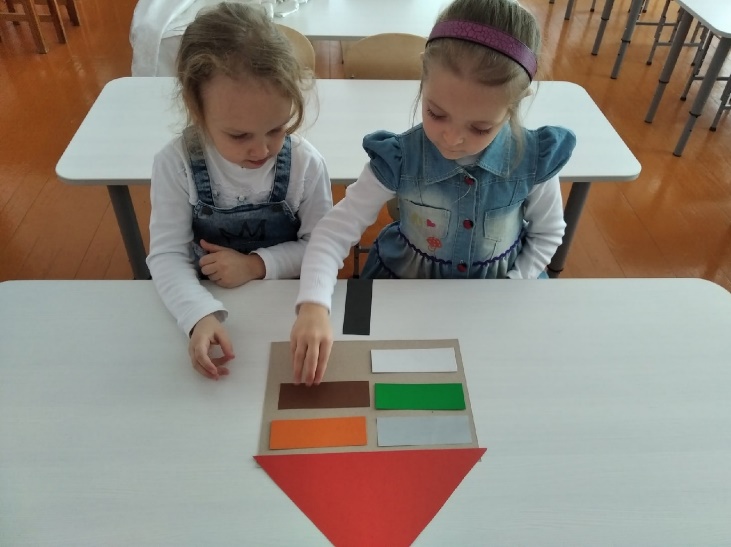 